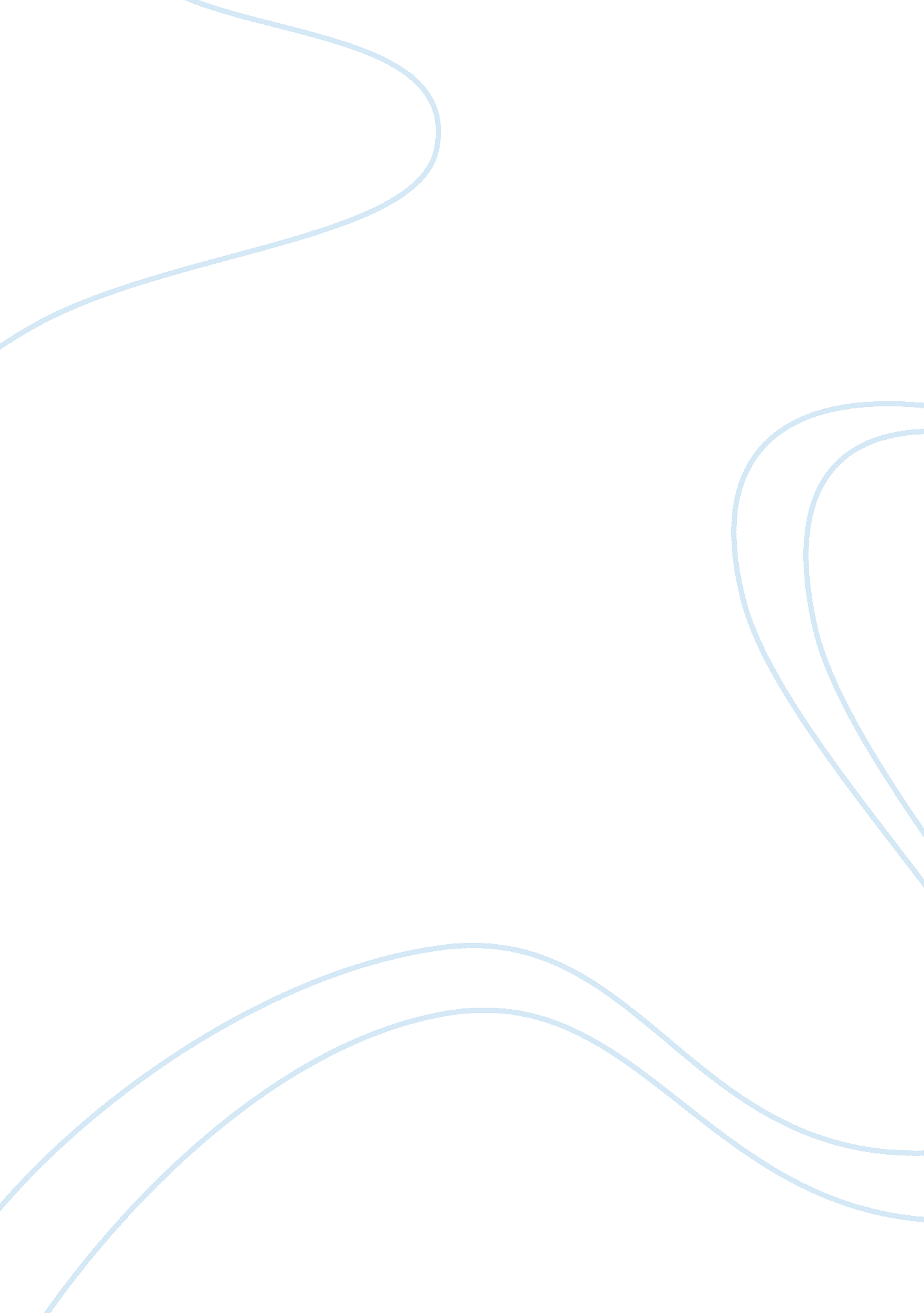 Harris steak and seafood houseFood & Diet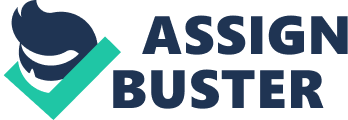 Harris Steak and Seafood House Corrinne Gibbs Devry University Harris Steak and Seafood House My favorite restaurant to eat at is called Harris Steak and Seafood House in the small rural town of Fairfield, North Carolina. Harris Steak and Seafood House is a one of a kind restaurant that offers a wide variety of fresh seafood and different cuts of dry-aged steaks. This restaurant is very reasonably priced which attracts many customers. I absolutely love the experience of eating at Harris Steak and Seafood House because of the welcoming atmosphere, the food is amazing and perfectly prepared and the service is wonderful. My last visit proved to me that Harris Steak and Seafood House lives up to not only my expectation, but the expectations of others. Harris Steak and Seafood house has a motto of welcoming and treating everyone as if they are part of the family. The casual attire allowed me to feel relaxed like I was at home. It was loud at times but gave me the feeling of being with a large family eating great food and having a good time. The walls had very decorative décor of boat paintings and pictures of farmland. Pulling into the large gravel parking lot, the first thing I noticed was the welcoming entrance and bright color of the restaurant. I found the restaurant overall very well maintained and clean as it is every time I visit. Harris Steak and Seafood House offers a wide variety of locally caught, fresh seafood and many different cuts of dry-aged steaks. I decided to start off my meal with an appetizer of oysters on the half shell, served with homemade cocktail sauce and crackers. I also opted to have a cup of their famous clam chowder that is made with a clear broth instead of the traditional creamy broth. For my dinner, I opted to go with the fried seafood platter which gave me shrimp, oysters, clams, fish and crab cakes. I opted to accompany this wonderful meal with fresh cut, homemade french fries and a trip to their wonderful salad bar. I was very satisfied with all aspects of my meal, especially the freshness of everything I ordered. Finally the service at the Harris Steak and Seafood House was friendly, welcoming and amazing. As soon as I walked through the door I was welcomed by the owner and personally escorted to a table. After being taken to my table I was asked what I would like to drink by a server that was waiting for me. My drink was received and my order was taken in a timely manner. The server was very knowledgeable of the menu and was very polite while taking my order. My order was put right in and I was immediately brought a plate to make my salad while I waited for my appetizers. During my entire meal the server checked on me multiple times to make sure everything was alright and refill my drink. After I got through with my meal, my plates were cleaned immediately and I was asked if I would like some dessert. After declining the dessert, I was brought my check and I was ready to go. The service at Harris Steak and Seafood House was fantastic. I enjoyed my experience greatly and will continue to be a Harris Steak and Seafood House customer. Harris Steak and Seafood House makes the best out of everyone’s visit. During my visit I enjoyed the atmosphere, the taste and freshness of the food, and the friendly service. As Harris Steak and Seafood House continues to treat its guests like family, this one of a kind restaurant will remain one of my favorite places to eat. 